Объем доходов бюджета сельского поселения                                                                                                                            Кашкалашинский сельсовет муниципального района Благоварский район Республики Башкортостан на 2020 год                    тыс.руб                                                      Глава сельского поселения     Кашкалашинский сельсовет     ______________  Б.И.БикмеевОбъем доходов бюджета сельского поселения                                                                                                                            Кашкалашинский сельсовет муниципального района Благоварский район Республики Башкортостан на 2021 и 2022  годы         тыс.руб         Глава сельского поселенияКашкалашинский сельсовет        ______________  Б.И.БикмеевРаспределение бюджетных ассигнований по разделам, подразделам, целевым статьям (муниципальным программам сельского поселения Кашкалашинский сельсовет муниципального района Благоварский район Республики Башкортостан и непрограммным направлениям деятельности), группам видов расходов классификации расходов бюджета сельского поселения Кашкалашинский сельсовет муниципального района Благоварский район Республики Башкортостан на 2020 год                                                                                                                                                      (тыс. рублей)Глава сельского поселенияКашкалашинский сельсовет         						Б.И.БикмеевРаспределение бюджетных ассигнований по разделам, подразделам, целевым статьям (муниципальным программам сельского поселения Кашкалашинский сельсовет муниципального района Благоварский район Республики Башкортостан и непрограммным направлениям деятельности), группам видов расходов классификации расходов бюджета сельского поселения Кашкалашинский сельсовет муниципального района Благоварский район Республики Башкортостан на плановый период 2021 и 2022 годов                                                                                                                                                                                                             (тыс. рублей)Глава сельского поселенияКашкалашинский сельсовет           _____________ Б.И.БикмеевПриложение № 5к  решению Совета сельского поселения                                               Кашкалашинский сельсовет муниципального района  Благоварский район Республики Башкортостан  от 25 ноября  2020  г. № 3-33«О внесении изменений в решение Совета от  20 декабря 2019  г. № 29- 259 в приложение № 7  «О  бюджете сельского поселения  Кашкалашинский сельсовет муниципального района Благоварский  район Республики Башкортостан  на 2020 год и на плановый период 2021 и 2022 годов»Распределение бюджетных ассигнований по целевым статьям (муниципальным программам сельского поселения Кашкалашинский сельсовет муниципального района Благоварский район Республики Башкортостан и непрограммным направлениям деятельности), группам видов расходов классификации расходов бюджета сельского поселения Кашкалашинский сельсовет муниципального района Благоварский район Республики Башкортостан на 2020 год                                                                                                                                (тыс. рублей)Глава сельского поселенияКашкалашинский  сельсовет       ________________ Б.И.БикмеевРаспределение бюджетных ассигнований по целевым статьям (муниципальным программам сельского поселения Кашкалашинский сельсовет муниципального района Благоварский район Республики Башкортостан и непрограммным направлениям деятельности), группам видов расходов классификации расходов бюджета сельского поселения Кашкалашинский сельсовет муниципального района Благоварский район Республики Башкортостан на плановый период 2021 и 2022 годов  (тыс. рублей)Глава сельского поселенияКашкалашинский сельсовет      ______________ Б.И.БикмеевВедомственная структура расходов сельского поселения Кашкалашинский сельсовет муниципального района Благоварский район Республики Башкортостан на 2020 год(тыс. рублей)Глава сельского поселения Кашкалашинский сельсовет        ______________      Б.И.БикмеевВедомственная структура расходов сельского поселения  Кашкалашинский сельсовет муниципального района Благоварский район Республики Башкортостан на плановый период 2021 и 2022 годов(тыс. рублей)Глава сельского поселения Кашкалашинский сельсовет            _____________     Б.И.БикмеевПриложение № 9к  решению Совета сельского поселения                                               Кашкалашинский сельсовет муниципального района  Благоварский район Республики Башкортостан  от 25 ноября  2020  г. № 3-33«О внесении изменений в решение Совета от  20 декабря 2019  г. № 29- 259 «О  бюджете сельского поселения  Кашкалашинский сельсовет муниципального района Благоварский  район Республики Башкортостан  на 2020 год и на плановый период 2021 и 2022 годов»Источники финансирования дефицита бюджета сельского поселения Кашкалашинский  сельсовет муниципального района Благоварский район Республики Башкортостан на 2020 годГлава сельского поселения Кашкалашинский сельсовет            _____________     Б.И.БикмеевҠАРАР	                                                                            РЕШЕНИЕ«О внесении изменений в решение Совета сельского поселения Кашкалашинский сельсовет муниципального района Благоварский район Республики Башкортостан от 20 декабря 2019 года № 29-259 «О бюджете сельского поселения Кашкалашинский сельсовет муниципального района Благоварский район Республики Башкортостан на 2020 год и на плановый период 2021 и 2022 годов»В соответствии с Бюджетным Кодексом Российской Федерации, Совет сельского поселения Кашкалашинский сельсовет муниципального района Благоварский район Республики Башкортостан решил:Внести следующие изменения в решение Совета сельского поселения Кашкалашинский сельсовет муниципального района Благоварский район Республики Башкортостан от 20 декабря 2019 года № 29-259 «О бюджете сельского поселения Кашкалашинский сельсовет муниципального района Благоварский район Республики Башкортостан на 2020 год и на плановый период 2021 и 2022 годов» (далее – Решение):Пункт 1 Решения изложить в следующей редакции:«1. Утвердить основные характеристики бюджета сельского поселения Кашкалашинский сельсовет муниципального района Благоварский район Республики Башкортостан (далее – бюджет сельского поселения) на 2020 год:прогнозируемый общий объем доходов бюджета сельского поселения в сумме 3900,2 рублей;общий объем расходов бюджета сельского поселения в сумме 3915,5 рублей.дефицит (профицит) бюджета сельского поселения в сумме -15,4 тыс. рублей за счет местного бюджета»Пункт 2 Решения изложить в следующей редакции:«2. Утвердить основные характеристики бюджета сельского поселения на плановый период 2021 и 2022 годов:прогнозируемый общий объем доходов бюджета сельского поселения на 2021 год в сумме 1824,6 тыс. рублей и на 2022 год в сумме 1822,1 тыс. рублей;общий объем расходов сельского поселения на 2021 год в сумме 1824,6 тыс. рублей и на 2022 год в сумме 1822,1 тыс. рублей; Приложения № 3,4,7 к Решению изложить в новой редакции согласно приложениям № 3,5,7 к настоящему Решению.                     4.      Дополнить Решение приложением № 11 согласно приложению № 9 к настоящему Решению.Глава  сельского поселения Кашкалашинский сельсовет муниципального района Благоварский район Республики Башкортостан 	                                                   Б.И.Бикмеев		 			 с. Кашкалаши25 ноября  2020 г.№ 3-33ҠАРАР	                                                                            РЕШЕНИЕ«О внесении изменений в решение Совета сельского поселения Кашкалашинский сельсовет муниципального района Благоварский район Республики Башкортостан от 20 декабря 2019 года № 29-259 «О бюджете сельского поселения Кашкалашинский сельсовет муниципального района Благоварский район Республики Башкортостан на 2020 год и на плановый период 2021 и 2022 годов»В соответствии с Бюджетным Кодексом Российской Федерации, Совет сельского поселения Кашкалашинский сельсовет муниципального района Благоварский район Республики Башкортостан решил:Внести следующие изменения в решение Совета сельского поселения Кашкалашинский сельсовет муниципального района Благоварский район Республики Башкортостан от 20 декабря 2019 года № 29-259 «О бюджете сельского поселения Кашкалашинский сельсовет муниципального района Благоварский район Республики Башкортостан на 2020 год и на плановый период 2021 и 2022 годов» (далее – Решение):Пункт 1 Решения изложить в следующей редакции:«1. Утвердить основные характеристики бюджета сельского поселения Кашкалашинский сельсовет муниципального района Благоварский район Республики Башкортостан (далее – бюджет сельского поселения) на 2020 год:прогнозируемый общий объем доходов бюджета сельского поселения в сумме 3900,2 рублей;общий объем расходов бюджета сельского поселения в сумме 3915,5 рублей.дефицит (профицит) бюджета сельского поселения в сумме -15,4 тыс. рублей за счет местного бюджета»Пункт 2 Решения изложить в следующей редакции:«2. Утвердить основные характеристики бюджета сельского поселения на плановый период 2021 и 2022 годов:прогнозируемый общий объем доходов бюджета сельского поселения на 2021 год в сумме 1824,6 тыс. рублей и на 2022 год в сумме 1822,1 тыс. рублей;общий объем расходов сельского поселения на 2021 год в сумме 1824,6 тыс. рублей и на 2022 год в сумме 1822,1 тыс. рублей; Приложения № 3,4,7 к Решению изложить в новой редакции согласно приложениям № 3,5,7 к настоящему Решению.                     4.      Дополнить Решение приложением № 11 согласно приложению № 9 к настоящему Решению.Глава  сельского поселения Кашкалашинский сельсовет муниципального района Благоварский район Республики Башкортостан 	                                                   Б.И.Бикмеев		 			 с. Кашкалаши25 ноября  2020 г.№ 3-33Приложение № 1к  решению Совета сельского поселения                                               Кашкалашинский сельсовет муниципального района  Благоварский район Республики Башкортостан  от 25 ноября  2020  г. № 3-33«О внесении изменений в решение Совета от  20 декабря 2019  г. № 29- 259 в приложение № 3 к решению Совета «О  бюджете сельского поселения  Кашкалашинский сельсовет муниципального района Благоварский  район Республики Башкортостан  на 2020 год и на плановый период 2021 и 2022 годов»Приложение № 1к  решению Совета сельского поселения                                               Кашкалашинский сельсовет муниципального района  Благоварский район Республики Башкортостан  от 25 ноября  2020  г. № 3-33«О внесении изменений в решение Совета от  20 декабря 2019  г. № 29- 259 в приложение № 3 к решению Совета «О  бюджете сельского поселения  Кашкалашинский сельсовет муниципального района Благоварский  район Республики Башкортостан  на 2020 год и на плановый период 2021 и 2022 годов»Коды бюджетной классификации Российской ФедерацииНаименование налога (сбора)СуммаВид дохода3900,21 00 00000 00 0000 000 Доходы1391,01 01 02021 01 0000 110Налог на доходы физических лиц210,01 05 03000 01 0000 110Единый сельскохозяйственный налог0,41 06 00000 00 0000 000Налоги на имущество1180,61 06 01030 10 0000 110Налог на имущество физических лиц140,01 06 06000 00 0000 110Земельный налог1037,71 06 06043 10 0000 110Земельный налог с физических лиц, обладающих земельным участком, расположенным в границах сельских поселений723,41 06 06033 10 0000 110Земельный налог с организаций, обладающих земельным участком, расположенным в границах сельских поселений314,3108 04020 01 0000 110Государственная пошлина за  совершение нотариальных действий должностными лицами органов местного самоуправления, уполномоченными в соответствии с законодательными актами Российской Федерации на совершение нотариальных действий2,91 11 00000 00 0000 000Доходы от использования имущества, находящегося в государственной  и муниципальной собственности480,41 11 05025 10 0000 120Доходы, получаемые в виде арендной платы, а также средства от продажи права на заключение договоров аренды за земли, находящиеся в собственности сельских поселений (за исключением земельных участков муниципальных бюджетных и автономных учреждений)70,01 11 05035 10 0000 120Доходы от сдачи в аренду имущества, находящегося в оперативном управлении органов управления сельских поселений и созданных ими учреждений (за исключением имущества муниципальных бюджетных и автономных учреждений)46,0114 02053 10 0000 410Доходы от реализации находящийся в оперативном управлении учреждения, находящийся введении в органах управлении сельских поселений 153,0114 06025 10 0000 430Доходы от продажи земельных участков, находящихся в собственности поселений179,0117 05050 1 00000 180Прочие неналоговые доходы сельских поселений32,42 02 35118 10 0000 150Субвенции бюджетам сельских поселений на осуществление первичного воинского учета на территориях, где отсутствуют военные комиссариаты74,0202 15002 10 0000 150  Дотации бюджетам сельских поселений на поддержку мер  по обеспечению сбалансированности  бюджетов654,2202 49999 10 7404 150Прочие межбюджетные трансферты, передаваемые бюджетам сельского поселения (мероприятия по благоустройству территорий населенных пунктов, коммунальному хозяйству, обеспечению мер пожарной безопасности и осуществлению дорожной деятельности в границах сельских поселений)700,0202 40014 10 0000 150Межбюджетные трансферты, передаваемые бюджетам сельских поселений из бюджетов муниципальных районов на осуществление части полномочий по решению вопросов местного значения в соответствии с заключенными соглашениями389,620290054100000150Прочие безвозмездные поступления в бюджеты сельских поселений от бюджетов муниципальных районов211,0Приложение № 2к  решению Совета сельского поселения                                               Кашкалашинский сельсовет муниципального района  Благоварский район Республики Башкортостан  от 25 ноября  2020  г. № 3-33«О внесении изменений в решение Совета от  20 декабря 2019  г. № 29- 259 в приложение № 4 к решению Совета«О  бюджете сельского поселения  Кашкалашинский сельсовет муниципального района Благоварский  район Республики Башкортостан  на 2020 год и на плановый период 2021 и 2022 годов»Коды бюджетной классификации Российской ФедерацииНаименование налога (сбора)СуммаСуммаКоды бюджетной классификации Российской ФедерацииНаименование налога (сбора)2021 г.2022 г.Вид дохода1824,61822,11 00 00000 00 0000 000 Доходы1200,01200,01 01 02021 01 0000 110Налог на доходы физических лиц210,0210,01 05 03000 01 0000 110Единый сельскохозяйственный налог3,03,01 06 00000 00 0000 000Налоги на имущество880,0880,01 06 01030 10 0000 110Налог на имущество физических лиц70,070,01 06 06000 00 0000 110Земельный налог810,0810,01 06 06043 10 0000 110Земельный налог с физических лиц, обладающих земельным участком, расположенным в границах сельских поселений700,0700,01 06 06033 10 0000 110Земельный налог с организаций, обладающих земельным участком, расположенным в границах сельских поселений110,0110,0108 04020 01 0000 110Государственная пошлина за  совершение нотариальных действий должностными лицами органов местного самоуправления, уполномоченными в соответствии с законодательными актами Российской Федерации на совершение нотариальных действий6,06,01 11 00000 00 0000 000Доходы от использования имущества находящегося в государственной  и муниципальной собственности101,0101,01 11 05025 10 0000 120Доходы, получаемые в виде арендной платы, а также средства от продажи права на заключение договоров аренды за земли, находящиеся в собственности сельских поселений (за исключением земельных участков муниципальных бюджетных и автономных учреждений)70,070,01 11 05035 10 0000 120Доходы от сдачи в аренду имущества, находящегося в оперативном управлении органов управления сельских поселений и созданных ими учреждений (за исключением имущества муниципальных бюджетных и автономных учреждений)31,031,02 02 35118 10 0000 150Субвенции бюджетам сельских поселений на осуществление первичного воинского учета на территориях, где отсутствуют военные комиссариаты75,377,6202 15002 10 0000 150Дотации бюджетам сельских поселений на поддержку мер  по обеспечению сбалансированности  бюджетов49,344,5202 49999 10 7404 150Прочие межбюджетные трансферты, передаваемые бюджетам сельских поселений (мероприятия по благоустройству территорий населенных пунктов, коммунальному хозяйству, обеспечению мер пожарной безопасности и осуществлению дорожной деятельности в границах сельских поселений)500,0500,0Приложение № 3к  решению Совета сельского поселения                                               Кашкалашинский сельсовет муниципального района  Благоварский район Республики Башкортостан  от 25 ноября  2020  г. № 3-33«О внесении изменений в решение Совета от  20 декабря 2019  г. № 29- 259 в приложение № 5 к решению Совета «О  бюджете сельского поселения  Кашкалашинский сельсовет муниципального района Благоварский  район Республики Башкортостан  на 2020 год и на плановый период 2021 и 2022 годов»НаименованиеРзПрЦсрВрСумма12345Всего3915,5Общегосударственные вопросы01002086,0Функционирование высшего должностного лица субъекта Российской Федерации и муниципального образования01021053,4Муниципальная программа "Развитие муниципальной службы в сельском поселении Кашкалашинский сельсовет муниципального района Благоварский район Республики Башкортостан"010223000000001053,4Подпрограмма "Развитие муниципальной службы в сельском поселении   Кашкалашинский сельсовет муниципального района Благоварский район Республики Башкортостан"010223000000001053,4Основное мероприятие  «Руководство и управление в сфере установленных функций»010223000000001053,4Глава местного самоуправления010223000020301053,4Расходы на выплаты персоналу в целях обеспечения выполнения функций муниципальными органами, казенными учреждениями, органами управления муниципальными внебюджетными фондами010223000020301001053,4Функционирование Правительства Российской Федерации, высших исполнительных органов государственной власти субъектов Российской Федерации, местных администраций01041120,4Муниципальная программа "Развитие муниципальной службы в сельском поселении Кашкалашинский сельсовет муниципального района Благоварский район Республики Башкортостан"010423000000001120,4Подпрограмма "Развитие муниципальной службы в сельском поселении  Кашкалашинский сельсовет муниципального района Благоварский район Республики Башкортостан"010423000000001020,4Основное мероприятие  «Руководство и управление в сфере установленных функций»010423000000001020,4Аппараты органов местного самоуправления010423000020401020,4Расходы на выплаты персоналу в целях обеспечения выполнения функций муниципальными органами, казенными учреждениями, органами управления муниципальными внебюджетными фондами01042300002040100731,0Закупка товаров, работ и услуг для государственных (муниципальных) нужд01042300002040200384,9Иные бюджетные ассигнования010423000020408004,0Обеспечение проведение выборов т референдумов010795,4Организация и проведение выборов в сельском поселении Кашкалашинский сельсовет муниципального района Благоварский район Республики Башкортостан0107250000000095,4Подпрограмма «Организация и проведение выборов в сельском поселении Кашкалашинский сельсовет муниципального района Благоварский район Республики Башкортостан»0107250000000095,4Основные направление «Организация и проведение выборов в сельском поселении Кашкалашинский сельсовет муниципального района Благоварский район Республики Башкортостан»0107250000000095,4Проведение выборов в представительные органы муниципального образования 0107250000000095,4Иные бюджетные ассигнования0107250000022080095,4Другие общегосударственные вопросы01136,2Закупка товаров, работ и услуг для государственных (муниципальных) услуг011399000090402006,0Профилактические, экстренные и противоэпидемиологические мероприятия, связанные с распространением новой коронавирусной инфекции 011399000090406,0Закупка товаров, работ и услуг для государственных (муниципальных) услуг011399000090402006,0Профилактические, экстренные и противоэпидемиологические мероприятия, связанные с распространением новой коронавирусной инфекции 011399000090500,2Закупка товаров, работ и услуг для государственных (муниципальных) услуг011399000090502000,2Национальная оборона020074,0Мобилизационная и вневойсковая подготовка020374,0Муниципальная программа «Комплексное развитие территории сельского поселения Кашкалашинский сельсовет муниципального района Благоварский район на 2017-2020 годы»02031000000000074,0Подпрограмма «Осуществление государственных полномочий по первичному воинскому учету на территории сельского поселения  Кашкалашинский сельсовет муниципального района Благоварский район на 2017-2020 годы»0203104000000074,0Основное направление «Обеспечение сбора, хранение и обработку сведений, содержащихся в документах первичного воинского учета»0203104005118074,0Осуществление первичного воинского учета на территориях, где отсутствуют военные комиссариаты, за счет средств федерального бюджета0203104005118074,0Расходы на выплаты персоналу в целях обеспечения выполнения функций муниципальными органами, казенными учреждениями, органами управления муниципальными внебюджетными фондами0203104005118010074,0Закупка товаров, работ и услуг для государственных (муниципальных) нужд0203104005118020074,0Национальная экономика0400389,6Дорожное хозяйства0406389,6Муниципальная  программа «Комплексное развитие территории сельского поселения»04091000000000389,6Подпрограмма "Дорожная деятельность в сельском поселении»04091020000000389,6Основное мероприятие «Выполнение работ по строительству и реконструкции автомобильных дорог общего пользования местного значения» 04091020100000389,6Дорожное хозяйство 04091020103150389,6Закупка товаров, работ и услуг для государственных (муниципальных) нужд05012100003610200389,6Непрограммные расходы05029900000000191,0Бюджетные инвестиции в строительства собственности муниципальных образований05029900061320191,0Капитальное вложение в объекты государственной (муниципальной) собственности05029900003560133,0Благоустройство0503965,5Муниципальная программа «Комплексное развитие территории сельского поселения Кашкалашинский сельсовет муниципального района Благоварский район»05031000000000965,5Подпрограмма "Благоустройство территории сельского поселения  и коммунальное хозяйство»05031010000000965,5Основное мероприятие «Повышение степени благоустройства  и коммунальное хозяйства территорий населенных пунктов»05031010000000965,5Мероприятия по благоустройству территорий05031010006050158,7Закупка товаров, работ и услуг для государственных (муниципальных) нужд05031010006050200263,5Организация и содержание мест захоронения050310101064002,0Закупка товаров, работ и услуг для государственных (муниципальных) нужд050310101064002002,0Субсидии на финансирование расходных обязательств, возникающих при выполнении полномочий органов местного самоуправления по вопросам местного значения05031010174040700,0Закупка товаров, работ и услуг для государственных (муниципальных) нужд05031010174040200700,0Приложение № 4к  решению Совета сельского поселения                                               Кашкалашинский сельсовет муниципального района  Благоварский район Республики Башкортостан  от 25 ноября  2020  г. № 3-33«О внесении изменений в решение Совета от  20 декабря 2019  г. № 29- 259 в приложение № 6  «О  бюджете сельского поселения  Кашкалашинский сельсовет муниципального района Благоварский  район Республики Башкортостан  на 2020 год и на плановый период 2021 и 2022 годов»НаименованиеРзПрЦсрВрСуммаСуммаНаименованиеРзПрЦсрВр2021 год2022 год123456Всего1824,61822,1Общегосударственные вопросы01001156,31162,4Функционирование высшего должностного лица субъекта Российской Федерации и муниципального образования0102765,7788,5Муниципальная программа "Развитие муниципальной службы в сельском поселении Кашкалашинский сельсовет муниципального района Благоварский район Республики Башкортостан"01022300000000765,7788,5Подпрограмма "Развитие муниципальной службы в сельском поселении Кашкалашинский сельсовет муниципального района Благоварский район Республики Башкортостан"01022300000000765,7788,5Основное мероприятие  «Руководство и управление в сфере установленных функций»01022300000000765,7788,5Глава местного самоуправления01022300002030765,7788,5Расходы на выплаты персоналу в целях обеспечения выполнения функций муниципальными органами, казенными учреждениями, органами управления муниципальными внебюджетными фондами01022300002030100765,7788,5Функционирование Правительства Российской Федерации, высших исполнительных органов государственной власти субъектов Российской Федерации, местных администраций0104390,6373,9Муниципальная программа "Развитие муниципальной службы в сельском поселении Кашкалашинский сельсовет муниципального района Благоварский район Республики Башкортостан"01042300000000390,6373,9Подпрограмма "Развитие муниципальной службы в сельском поселении Кашкалашинский сельсовет муниципального района Благоварский район Республики Башкортостан"01042300000000390,6373,9Основное мероприятие «Руководство и управление в сфере установленных функций»01042300000000390,6373,9Аппараты органов местного самоуправления01042300002040390,6373,9Расходы на выплаты персоналу в целях обеспечения выполнения функций муниципальными органами, казенными учреждениями, органами управления муниципальными внебюджетными фондами01042300002040100390,6373,9Закупка товаров, работ и услуг для муниципальных нужд муниципального образования0104230000204020000Иные бюджетные ассигнования01042300002040800Резервные фонды0111Непрограммные расходы01119900000000Резервные фонды местных администраций01119900007500Иные бюджетные ассигнования01119900007500800Национальная оборона020075,377,6Мобилизационная и вневойсковая подготовка020375,377,6Муниципальная программа «Комплексное развитие территории сельского поселения Кашкалашинский сельсовет муниципального района Благоварский район на 2017-2020 годы»0203100000000075,377,6Подпрограмма «Осуществление государственных полномочий по первичному воинскому учету на территории сельского поселения Кашкалашинский сельсовет муниципального района Благоварский район на 2017-2020 годы»0203104000000075,377,6Основное направление «Обеспечение сбора, хранение и обработку сведений, содержащихся в документах первичного воинского учета»0203104000000075,377,6Осуществление первичного воинского учета на территориях, где отсутствуют военные комиссариаты, за счет средств федерального бюджета0203104005118075,377,6Расходы на выплаты персоналу в целях обеспечения выполнения функций муниципальными органами, казенными учреждениями, органами управления муниципальными внебюджетными фондами0203104005118010075,377,6Закупка товаров, работ и услуг для государственных (муниципальных) нужд02031040051180200--Жилищно-коммунальное хозяйство0500561,8519,9Жилищное хозяйство0501--Муниципальная адресная программа по проведению капитального ремонта общего имущества многоквартирных домов в сельском поселении на 2016 -2020 годы »05012100000000--Подпрограмма "Проведение капитального ремонта общего имущества многоквартирных домов в сельском поселении на 2016 -2020 годы»05012100000000--Основное мероприятие « Проведение капитального ремонта многоквартирных домов в рамках краткосрочного плана реализации Республиканской программы капитального ремонта общего имущества в многоквартирных домах »05012100000000--Обеспечение деятельности регионального оператора по проведению капитального ремонта общего имущества в многоквартирных домах за счет средств местного бюджета 05012100003610--Закупка товаров, работ и услуг для государственных (муниципальных) нужд05012100003610200--Благоустройство050361,819,9Муниципальная программа «Комплексное развитие территории сельского поселения  Кашкалашинский сельсовет муниципального района Благоварский район на 2017-2020 годы»0503100000000061,819,9Подпрограмма "Благоустройство территории сельского поселения Кашкалашинский сельсовет муниципального района Благоварский район на 2017-2020 годы»0503101000000061,819,9Основное мероприятия «Повышение степени благоустройства  территорий населенных пунктов»0503101000000061,819,9Мероприятия по благоустройству территорий0503101000605061,819,9Закупка товаров, работ и услуг для государственных (муниципальных) нужд0503101000605020061,819,9Субсидии на софинансирование расходных обязательств, возникающих при выполнении полномочий органов местного самоуправления по вопросам местного значения05031010072010--Закупка товаров, работ и услуг для государственных (муниципальных) нужд05031010072010200--Другие вопросы в области жилищно-коммунального хозяйства0505500,0500,0Муниципальная программа «Комплексное развитие территории сельского поселения  Кашкалашинский сельсовет муниципального района Благоварский район на 2017-2020 годы»05051000000000500,0500,0Подпрограмма "Благоустройство территории сельского поселения Кашкалашинский сельсовет муниципального района Благоварский район на 2017-2020 годы»05051010000000500,0500,0Основное мероприятие «Повышение степени благоустройства территорий населенных пунктов»05051010000000500,0500,0Иные межбюджетные трансферты на финансирование мероприятий по благоустройству территорий населенных пунктов, коммунальному хозяйству, обеспечению мер пожарной безопасности и осуществлению дорожной деятельности в границах сельских поселений05051010074040500,0500,0Межбюджетные трансферты05051010074040200500,0500,0Условно утвержденные расходы9999999999999931,262,2НаименованиеЦсрВрСумма1234Всего3915,60Муниципальная программа «Комплексное развитие территории сельского поселения Кашкалашинский сельсовет муниципального района Благоварский район на 2017-2020 годы»10000000001429,1Подпрограмма «Благоустройство территории сельского поселения  Кашкалашинский сельсовет муниципального района Благоварский район на 2017-2020 годы»10100000001355,1Основное мероприятие «Повышение степени благоустройства  территорий населенных пунктов»10100000001355,1Мероприятия по благоустройству территорий1010106050263,5Закупка товаров, работ и услуг для государственных (муниципальных) нужд1010106050200263,5Мероприятия по благоустройству территорий10101064002,0Организация и содержание мест захоронения10101064002002,0Дорожное хозяйство (дорожные фонды)1000000000389,6Дорожное хозяйство1000003150389,6Закупка товаров, работ и услуг для государственных (муниципальных) нужд1000003150200389,6Иные межбюджетные трансферты на финансирование мероприятий по благоустройству территорий населенных пунктов, коммунальному хозяйству, обеспечению мер пожарной безопасности и осуществлению дорожной деятельности в границах сельских поселений1010174040700,0Закупка товаров, работ и услуг для государственных (муниципальных) нужд1010174040200700,0Подпрограмма «Осуществление государственных полномочий по первичному воинскому учету на территории сельского поселения  Кашкалашинский сельсовет муниципального района Благоварский район на 2017-2020 годы»104000000074,0Основное направление «Обеспечение сбора, хранение и обработку сведений, содержащихся в документах первичного воинского учета»104005118074,0Осуществление первичного воинского учета на территориях, где отсутствуют военные комиссариаты, за счет средств федерального бюджета104005118074,0Расходы на выплаты персоналу в целях обеспечения выполнения функций муниципальными органами, казенными учреждениями, органами управления муниципальными внебюджетными фондами104005118010074,0Муниципальная программа "Развитие муниципальной службы в сельском поселении Кашкалашинский сельсовет муниципального района Благоварский район Республики Башкортостан"23000000002173,9Подпрограмма "Развитие муниципальной службы в сельском поселении  Кашкалашинский сельсовет муниципального района Благоварский район Республики Башкортостан"23000000002173,9Основное мероприятие  «Руководство и управление в сфере установленных функций»23000000002173,9Глава местного самоуправления23000020301053,4Расходы на выплаты персоналу в целях обеспечения выполнения функций муниципальными органами, казенными учреждениями, органами управления муниципальными внебюджетными фондами23000020301001053,4Аппараты органов местного самоуправления23000020401120,5Расходы на выплаты персоналу в целях обеспечения выполнения функций муниципальными органами, казенными учреждениями, органами управления муниципальными внебюджетными фондами2300002040100731Закупка товаров, работ и услуг для государственных (муниципальных) нужд2300002040200384,9Иные бюджетные ассигнования23000020408004,6'Муниципальная программа "Организация и проведение выборов в сельском поселении муниципального района Благоварский район Республики Бащкортостан"250000000095,4Непрограммные расходы250000000095,4Непрограммные расходы250000000095,4'Муниципальная программа "Организация и проведение выборов в сельском поселении муниципального района Благоварский район Республики Бащкортостан"250000000095,4Иные бюджетные ассигнования250000022095,4'Муниципальная программа "Организация и проведение выборов в сельском поселении муниципального района Благоварский район Республики Башкортостан250000022080095,4Непрограммные расходы99000000006,2Профилактические, экстренные и  противоэпидемиологические мероприятия, связанные с распространением  новой корнавирусной инфекцией99000219500,2Закупка товаров, работ и услуг для государственных (муниципальных) нужд99000219502000,2Профилактические, экстренные и  противоэпидемиологические мероприятия, связанные с распространением  новой корнавирусной инфекцией9900090406,0Закупка товаров, работ и услуг для государственных (муниципальных) нужд9900090402006,0Непрограммные расходы9900000000211,00Непрограммные расходы(резервные фонды)9900000000191,0Непрограммные расходы9900000000191,0Резервные фонды местных администраций990006132058,0Иные бюджетные ассигнования990006132040058,0Профилактические, экстренные и противоэпидемические мероприятия, связанные с распространением новой короновирусной инфекции9900003560133,0Иные бюджетные ассигнования9900003560400133,0Резервные фонды местных администраций990002195020,0Резервные фонды местных администраций990002195080020,0Приложение № 6к  решению Совета сельского поселения                                               Кашкалашинский сельсовет муниципального района  Благоварский район Республики Башкортостан  от 25 ноября  2020  г. № 3-33«О внесении изменений в решение Совета от  20 декабря 2019  г. № 29- 259 в приложение № 8 «О  бюджете сельского поселения  Кашкалашинский сельсовет муниципального района Благоварский  район Республики Башкортостан  на 2020 год и на плановый период 2021 и 2022 годов»НаименованиеЦсрВрСуммаСуммаНаименованиеЦсрВр2021 год2022 год13456Всего1824,61822,1Муниципальная программа «Комплексное развитие территории сельского поселения Кашкалашинский сельсовет муниципального района Благоварский район на 2017-2020 годы»1000000000561,8519,9Подпрограмма "Благоустройство территории сельского поселения  Кашкалашинский сельсовет муниципального района Благоварский район на 2017-2020 годы»1010000000561,8519,9Основное мероприятие «Повышение степени благоустройства  территорий населенных пунктов»1010000000561,8519,9Мероприятия по благоустройству территорий101000605061,819,9Закупка товаров, работ и услуг для государственных (муниципальных) нужд101000605020061,819,9Субсидии на софинансирование расходных обязательств, возникающих при выполнении полномочий органов местного самоуправления по вопросам местного значения1010072010--Закупка товаров, работ и услуг для государственных (муниципальных) нужд1010072010200--Иные межбюджетные трансферты на финансирование мероприятий по благоустройству территорий населенных пунктов, коммунальному хозяйству, обеспечению мер пожарной безопасности и осуществлению дорожной деятельности в границах сельских поселений1010074040500,0500,0Межбюджетные трансферты1010074040200500,0500,0Подпрограмма «Осуществление государственных полномочий по первичному воинскому учету на территории сельского поселения Кашкалашинский _ сельсовет муниципального района Благоварский район на 2017-2020 годы»104000000075,377,6Основное направление «Обеспечение сбора, хранение и обработку сведений, содержащихся в документах первичного воинского учета»104000000075,377,6Осуществление первичного воинского учета на территориях, где отсутствуют военные комиссариаты, за счет средств федерального бюджета104005118075,377,6Расходы на выплаты персоналу в целях обеспечения выполнения функций муниципальными органами, казенными учреждениями, органами управления муниципальными внебюджетными фондами104005118010075,377,6Закупка товаров, работ и услуг для государственных (муниципальных) нужд1040051180200--Муниципальная адресная программа по проведению капитального ремонта общего имущества многоквартирных домов в сельском поселении на 2016 -2020 годы »2100000000--Подпрограмма "Проведение капитального ремонта общего имущества многоквартирных домов в сельском поселении на 2016 -2020 годы»2100000000--Основное мероприятие « Проведение капитального ремонта многоквартирных домов в рамках краткосрочного плана реализации Республиканской программы капитального ремонта общего имущества в многоквартирных домах »2100000000--Обеспечение деятельности регионального оператора по проведению капитального ремонта общего имущества в многоквартирных домах за счет средств местного бюджета 2100003610--Закупка товаров, работ и услуг для государственных (муниципальных) нужд2100003610200--Муниципальная программа "Развитие муниципальной службы в сельском поселении Кашкалашинский сельсовет муниципального района Благоварский район Республики Башкортостан"23000000001156,31162,4Подпрограмма "Развитие муниципальной службы в сельском поселении Кашкалашинский сельсовет муниципального района Благоварский район Республики Башкортостан"23000000001156,31162,4Основное мероприятие  «Руководство и управление в сфере установленных функций»23000000001156,31162,4Глава местного самоуправления2300002030765,7788,5Расходы на выплаты персоналу в целях обеспечения выполнения функций муниципальными органами, казенными учреждениями, органами управления муниципальными внебюджетными фондами2300002030100765,7788,5Аппараты органов местного самоуправления2300002040390,6373,9Расходы на выплаты персоналу в целях обеспечения выполнения функций муниципальными органами, казенными учреждениями, органами управления муниципальными внебюджетными фондами2300002040100390,6373,9Закупка товаров, работ и услуг для муниципальных нужд муниципального образования230000204020000Иные бюджетные ассигнования2300002040800Непрограммные расходы9900000000Резервные фонды местных администраций9900007500Иные бюджетные ассигнования9900007500800Условно утвержденные расходы999999999931,262,2Приложение № 7к  решению Совета сельского поселения                                               Кашкалашинский сельсовет муниципального района  Благоварский район Республики Башкортостан  от 25 ноября  2020  г. № 3-33«О внесении изменений в решение Совета от  20 декабря 2019  г. № 29- 259 в приложение № 9 «О  бюджете сельского поселения  Кашкалашинский сельсовет муниципального района Благоварский  район Республики Башкортостан  на 2020 год и на плановый период 2021 и 2022 годов»НаименованиеЦсрВрСумма1234Всего3915,60Муниципальная программа «Комплексное развитие территории сельского поселения Кашкалашинский сельсовет муниципального района Благоварский район на 2017-2020 годы»10000000001429,1Подпрограмма «Благоустройство территории сельского поселения  Кашкалашинский сельсовет муниципального района Благоварский район на 2017-2020 годы»10100000001355,1Основное мероприятие «Повышение степени благоустройства  территорий населенных пунктов»10100000001355,1Мероприятия по благоустройству территорий1010106050263,5Закупка товаров, работ и услуг для государственных (муниципальных) нужд1010106050200263,5Мероприятия по благоустройству территорий10101064002,0Организация и содержание мест захоронения10101064002002,0Дорожное хозяйство (дорожные фонды)1000000000389,6Дорожное хозяйство1000003150389,6Закупка товаров, работ и услуг для государственных (муниципальных) нужд1000003150200389,6Иные межбюджетные трансферты на финансирование мероприятий по благоустройству территорий населенных пунктов, коммунальному хозяйству, обеспечению мер пожарной безопасности и осуществлению дорожной деятельности в границах сельских поселений1010174040700,0Закупка товаров, работ и услуг для государственных (муниципальных) нужд1010174040200700,0Подпрограмма «Осуществление государственных полномочий по первичному воинскому учету на территории сельского поселения  Кашкалашинский сельсовет муниципального района Благоварский район на 2017-2020 годы»104000000074,0Основное направление «Обеспечение сбора, хранение и обработку сведений, содержащихся в документах первичного воинского учета»104005118074,0Осуществление первичного воинского учета на территориях, где отсутствуют военные комиссариаты, за счет средств федерального бюджета104005118074,0Расходы на выплаты персоналу в целях обеспечения выполнения функций муниципальными органами, казенными учреждениями, органами управления муниципальными внебюджетными фондами104005118010074,0Муниципальная программа "Развитие муниципальной службы в сельском поселении Кашкалашинский сельсовет муниципального района Благоварский район Республики Башкортостан"23000000002173,9Подпрограмма "Развитие муниципальной службы в сельском поселении  Кашкалашинский сельсовет муниципального района Благоварский район Республики Башкортостан"23000000002173,9Основное мероприятие  «Руководство и управление в сфере установленных функций»23000000002173,9Глава местного самоуправления23000020301053,4Расходы на выплаты персоналу в целях обеспечения выполнения функций муниципальными органами, казенными учреждениями, органами управления муниципальными внебюджетными фондами23000020301001053,4Аппараты органов местного самоуправления23000020401120,5Расходы на выплаты персоналу в целях обеспечения выполнения функций муниципальными органами, казенными учреждениями, органами управления муниципальными внебюджетными фондами2300002040100731Закупка товаров, работ и услуг для государственных (муниципальных) нужд2300002040200384,9Иные бюджетные ассигнования23000020408004,6'Муниципальная программа "Организация и проведение выборов в сельском поселении муниципального района Благоварский район Республики Бащкортостан"250000000095,4Непрограммные расходы250000000095,4Непрограммные расходы250000000095,4'Муниципальная программа "Организация и проведение выборов в сельском поселении муниципального района Благоварский район Республики Бащкортостан"250000000095,4Иные бюджетные ассигнования250000022095,4'Муниципальная программа "Организация и проведение выборов в сельском поселении муниципального района Благоварский район Республики Башкортостан250000022080095,4Непрограммные расходы99000000006,2Профилактические, экстренные и  противоэпидемиологические мероприятия, связанные с распространением  новой корнавирусной инфекцией99000219500,2Закупка товаров, работ и услуг для государственных (муниципальных) нужд99000219502000,2Профилактические, экстренные и  противоэпидемиологические мероприятия, связанные с распространением  новой корнавирусной инфекцией9900090406,0Закупка товаров, работ и услуг для государственных (муниципальных) нужд9900090402006,0Непрограммные расходы9900000000211,00Непрограммные расходы(резервные фонды)9900000000191,0Непрограммные расходы9900000000191,0Резервные фонды местных администраций990006132058,0Иные бюджетные ассигнования990006132040058,0Профилактические, экстренные и противоэпидемические мероприятия, связанные с распространением новой короновирусной инфекции9900003560133,0Иные бюджетные ассигнования9900003560400133,0Резервные фонды местных администраций990002195020,0Резервные фонды местных администраций990002195080020,0Приложение № 8к  решению Совета сельского поселения                                               Кашкалашинский сельсовет муниципального района  Благоварский район Республики Башкортостан  от 25 ноября  2020  г. № 3-33«О внесении изменений в решение Совета от  20 декабря 2019  г. № 29- 259 в приложение № 10 «О  бюджете сельского поселения  Кашкалашинский сельсовет муниципального района Благоварский  район Республики Башкортостан  на 2020 год и на плановый период 2021 и 2022 годов»НаименованиеВедомствоЦсрВрСуммаСуммаНаименованиеВедомствоЦсрВр2021 год2022 год123456Всего1824,61822,1Муниципальная программа «Комплексное развитие территории сельского поселения Кашкалашинский сельсовет муниципального района Благоварский район на 2017-2020 годы»7911000000000561,8519,9Подпрограмма "Благоустройство территории сельского поселения  Кашкалашинский сельсовет муниципального района Благоварский район на 2017-2020 годы»7911010000000561,8519,9Основное мероприятие «Повышение степени благоустройства  территорий населенных пунктов»7911010000000561,8519,9Мероприятия по благоустройству территорий791101000605061,819,9Закупка товаров, работ и услуг для государственных (муниципальных) нужд791101000605020061,819,9Субсидии на софинансирование расходных обязательств, возникающих при выполнении полномочий органов местного самоуправления по вопросам местного значения7911010072010Закупка товаров, работ и услуг для государственных (муниципальных) нужд791101007201020000Иные межбюджетные трансферты на финансирование мероприятий по благоустройству территорий населенных пунктов, коммунальному хозяйству, обеспечению мер пожарной безопасности и осуществлению дорожной деятельности в границах сельских поселений7911010074040500,0500,0Межбюджетные трансферты7911010074040200500,0500,0Подпрограмма «Осуществление государственных полномочий по первичному воинскому учету на территории сельского поселения Кашкалашинский сельсовет муниципального района Благоварский район на 2017-2020 годы»791104000000075,377,6Основное направление «Обеспечение сбора, хранение и обработку сведений, содержащихся в документах первичного воинского учета»791104000000075,377,6Осуществление первичного воинского учета на территориях, где отсутствуют военные комиссариаты, за счет средств федерального бюджета791104005118075,377,6Расходы на выплаты персоналу в целях обеспечения выполнения функций муниципальными органами, казенными учреждениями, органами управления муниципальными внебюджетными фондами791104005118010075,377,6Закупка товаров, работ и услуг для государственных (муниципальных) нужд7911040051180200Муниципальная адресная программа по проведению капитального ремонта общего имущества многоквартирных домов в сельском поселении на 2016 -2020 годы »7912100000000Подпрограмма "Проведение капитального ремонта общего имущества многоквартирных домов в сельском поселении на 2016 -2020 годы»7912100000000Основное мероприятие « Проведение капитального ремонта многоквартирных домов в рамках краткосрочного плана реализации Республиканской программы капитального ремонта общего имущества в многоквартирных домах »7912100000000Обеспечение деятельности регионального оператора по проведению капитального ремонта общего имущества в многоквартирных домах за счет средств местного бюджета 7912100003610Закупка товаров, работ и услуг для государственных (муниципальных) нужд7912100003610200Муниципальная программа "Развитие муниципальной службы в сельском поселении Кашкалашинский сельсовет муниципального района Благоварский район Республики Башкортостан"79123000000001156,31162,4Подпрограмма "Развитие муниципальной службы в сельском поселении Кашкалашинский сельсовет муниципального района Благоварский район Республики Башкортостан"79123000000001156,31162,4Основное мероприятие  «Руководство и управление в сфере установленных функций»79123000000001156,31162,4Глава местного самоуправления7912300002030765,7788,5Расходы на выплаты персоналу в целях обеспечения выполнения функций муниципальными органами, казенными учреждениями, органами управления муниципальными внебюджетными фондами7912300002030100765,7788,5Аппараты органов местного самоуправления7912300002040390,6373,9Расходы на выплаты персоналу в целях обеспечения выполнения функций муниципальными органами, казенными учреждениями, органами управления муниципальными внебюджетными фондами7912300002040100390,6373,9Закупка товаров, работ и услуг для муниципальных нужд муниципального образования7912300002040200Иные бюджетные ассигнования7912300002040800Непрограммные расходы7919900000000Резервные фонды местных администраций7919900007500Иные бюджетные ассигнования7919900007500800Условно утвержденные расходы791999999999931,262,2КодНаименование кода классификации источников финансирования дефицитов бюджетовСумма123ВСЕГО15,401 00 00 00 00 0000 000Источники внутреннего финансирования дефицитов бюджетов15,401 05 00 00 00 0000 000Изменение остатков средств на счетах по учету средств бюджета 15,401 05 02 00 00 0000 000Прочие остатки средств бюджета15,401 05 02 01 00 0000 000Прочие остатки денежных средств бюджета15,401 05 02 01 10 0000 000Прочие остатки денежных средств бюджета сельских поселений на конец  отчетного периода15,4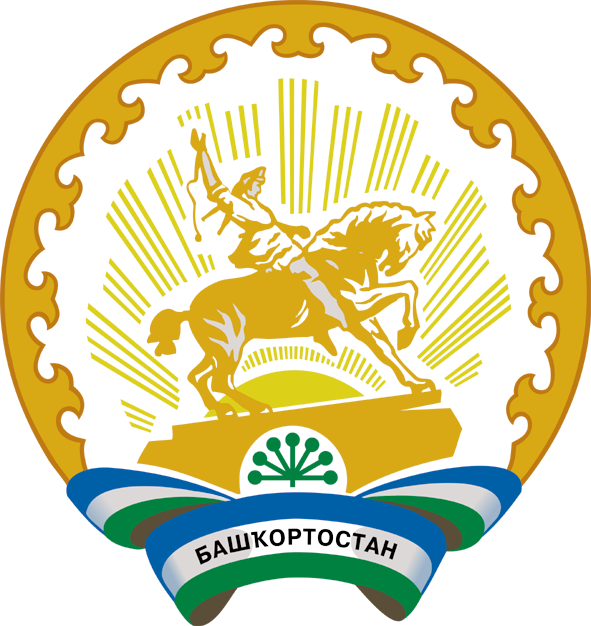 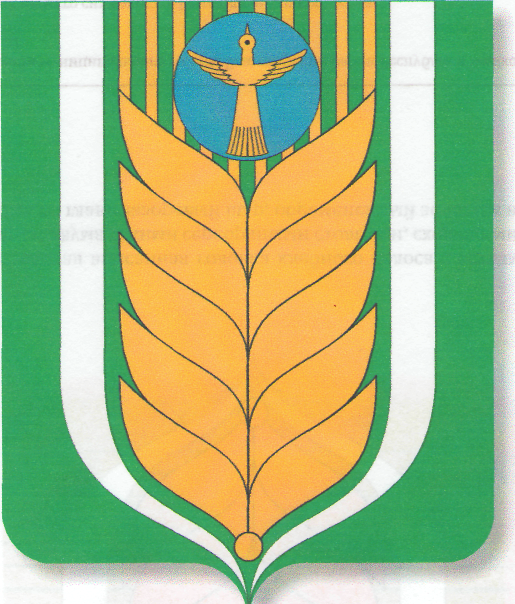 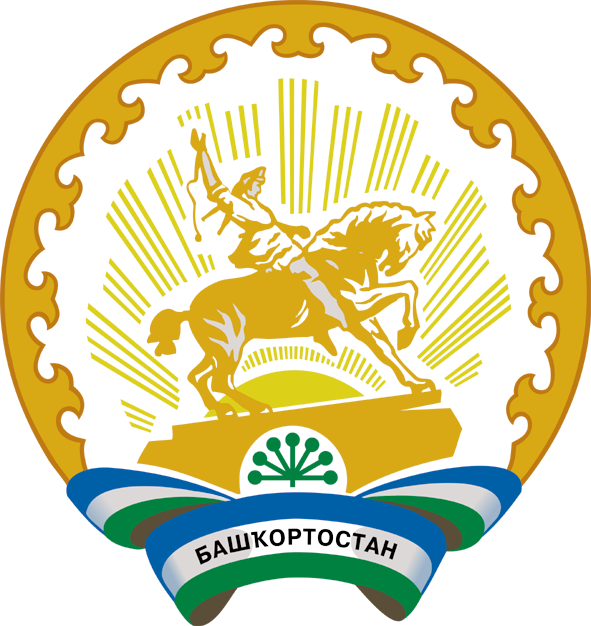 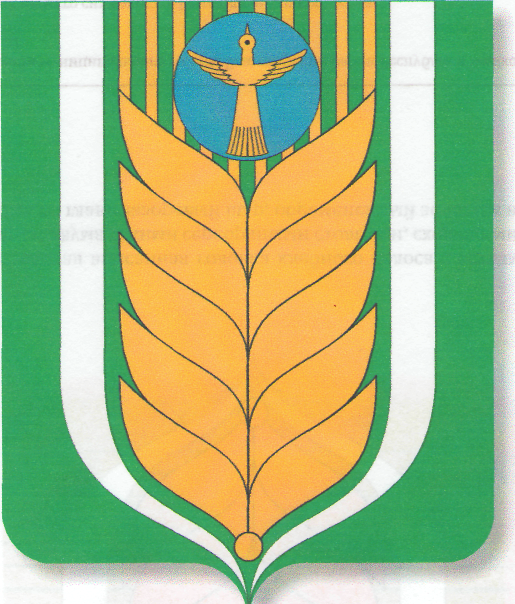 